Пояснения по заполнению анкеты для руководителей ОО.Обратите внимание, что анкета размещена на трех листах: Кадровое обеспечение, Готовность педагогов, Опросник.В части вопросов требуется указать ссылку на документ. Учтите, что без ссылки ответ засчитываться не будет.Чтобы указать ссылку, необходимо сделать следующее:поставить курсор на название документа,нажать правую кнопку мыши,из выпавшего списка выбрать «копировать адрес ссылки»,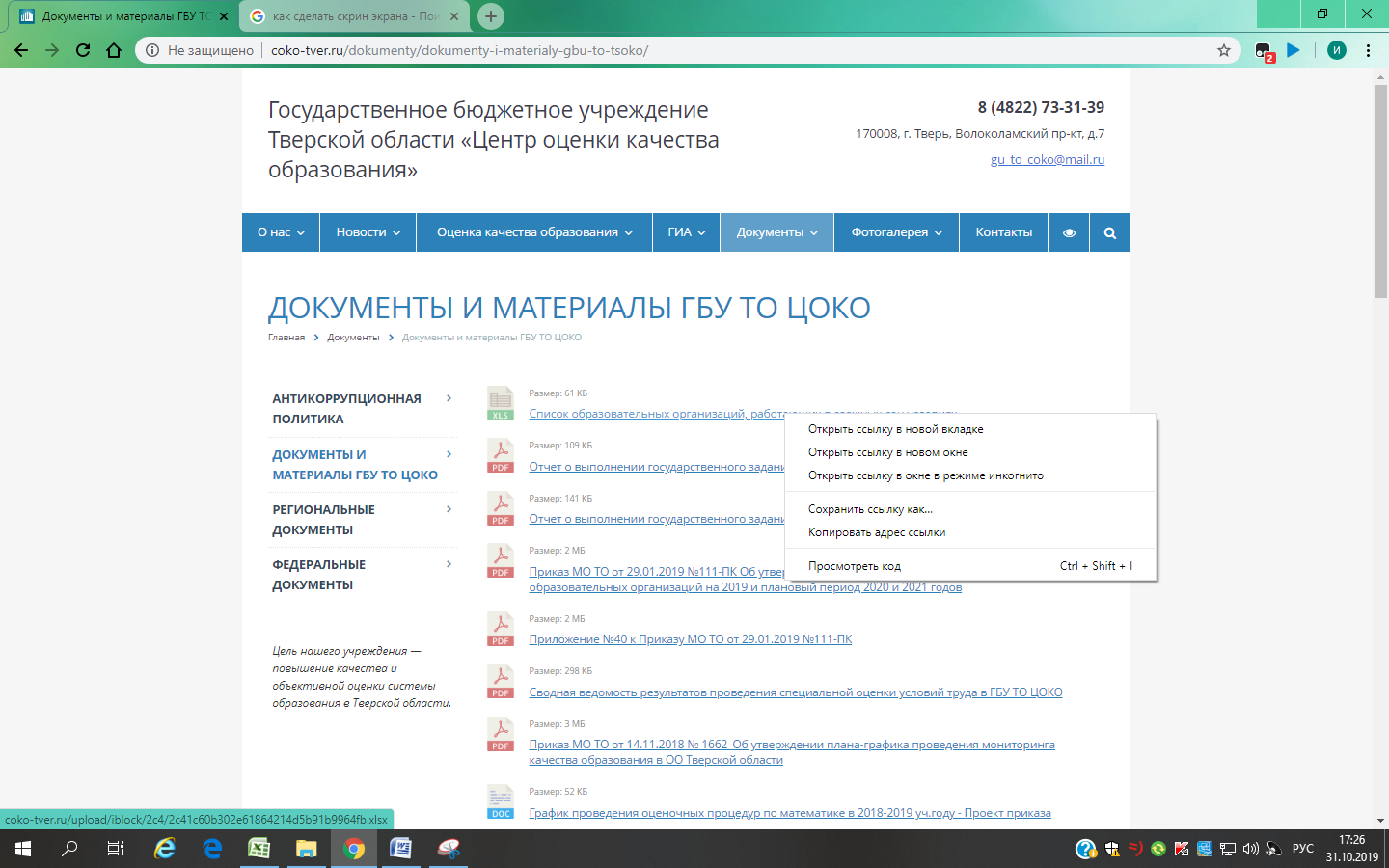 вставить ссылку в ячейку таблицы.